ПАСПОРТ СПЕЦИАЛИСТАОбразование  высшее1.  наименование вуза, где учился Кыргызский государственный университет2.  год окончания вуза 1972 Место работы в настоящее время 1. Государство Кыргызская Республика 2 Организация Кыргызский национальный аграрный университет им. К.И.Скрябина 3. Должность профессор Наличие ученой степени 1. Степень (К) кандидат сельскохозяйственных наук Отрасль наук сельское хозяйство Шифр специальности (по номенклатуре научных работников) 06.02.10 Дата присуждения 3 января 1979 года 2. Степень (Д) доктор сельскохозяйственных наук Отрасль наук  сельское хозяйство Шифр специальности (по номенклатуре научных работников) 06.02.07 Дата присуждения __4 октября 1996 г. Наличие ученых званий 1. Ученое звание (доцент/снс) старший научный сотрудник Специальность частная зоотехния Дата присвоения 1981 2. Ученое звание (профессор) профессор Специальность зоотехния Дата присвоения 2001 Наличие академических званий 1. Звание ________________________ Академия ______________________ 2. Звание ________________________ Академия ______________________ 1. Количество публикаций  206  в т.ч. научных ____196__, монографий  6, учебно-методических  8, открытий _, изобретений _5__. Научные труды Основные: шифр научной специальности _______06.02.07______________________Животноводство Кыргызстана и продовольственная безопасность. /Вестник КНАУ №4(58) – 2021. С.54-57О племенной базе кроссбредного овцеводства в Кыргызстане. /Вестник КНАУ №4(49) – 2018. С.76-78Эффективдүү кой чарбасынын технологиясы. /Бишкек. 2017. 90 с. Основные смежные: шифр научной специальности   06.02.10 1. _______________________________________________________________ 2. _______________________________________________________________ 3. _______________________________________________________________ПодписьДата заполнения 26 сентября 2022 г.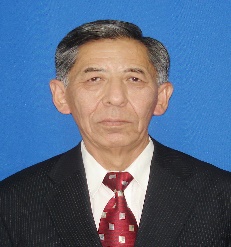 1. Фамилия   Ажибеков2. Имя  Асанбек3. Отчество   Сармашаевич4. Пол  мужской5. Дата рождения  10 мая 1947 года6. Место рождения  с. Лахол Нарынская область7. Национальность  кыргыз8. Гражданство Кыргызская Республика